                      FORM B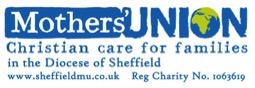 BRANCH SUBSCRIPTION FORM FOR THE YEAR 2022This form must be returned to your Deanery Leader or accompanied by one cheque made payable to Mothers’ Union. Subscriptions are due on 1 January 2022 and should be paid as soon as possible and no later than 31 January 2022BRANCH _________________________________.                        DEANERY ___________________________Branch Coordinator. ______________________________________Address ________________________________________________________________________________Tel No:__________________________________       Email: ______________________________________Secretary ______________________________________Address ________________________________________________________________________________Tel No:__________________________________       Email: ______________________________________Treasurer ______________________________________Address ________________________________________________________________________________Tel No:__________________________________       Email: ______________________________________Subscriptions for 2022             				 	_______ Branch members @ £23									_______ IMPC members @£23			                 		   	 TOTAL          _______ MembersCheque made payable to Mothers’ Union 	         		£ ____________For information only: Do you pay a subscription to Deanery funds?		£ ____________Do you pay anything for a Branch subscription?		£ ____________Please photocopy this completed form and keep a copy for your own records.Please return this form to your Deanery Leader Signed :____________________________________.   Branch Coordinator.Signed :____________________________________.  Treasurer        Date : _______________________